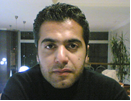 Cihan Serhat KART									Adres: Bağlıca Bulvarı 73/A No:8 Etimesgut/ANKARACep Tel.:0 555 9768683E-mail: serhatcika@gmail.comKİŞİSEL BİLGİLER  Doğum Tarihi : 15.10.1982Doğum Yeri    : KonyaMedeni Hali	:EvliSigara kullanmıyorAskerlik Durumu	: Tamamlandı.EĞİTİMAnkara Üniversitesi Sosyal Bilimler Enstitüsü Çalışma Ekonomisi ve Endüstri İlişkileri Anabilim Dalı Bütünleşik Doktora Programı (2007-2019)Anadolu Üniversitesi Sosyoloji(2017-Devam)Kırıkkale Üniversitesi Hukuk Fakültesi Hukuk Bölümü(2014-Devam)Anadolu Üniversitesi AÖF. Adalet Bölümü (2010-2012)Gazi Üniversitesi İktisadi ve İdari Bilimler Fakültesiİktisat Bölümü (1999-2004)Çankaya Milli Piyango Anadolu Lisesi (1996 – 1999)Çankaya Milli Piyango Anadolu Lisesi (1992—1996)Ankara Dedeman İlkokulu (1987—1992)İŞ  DENEYİMİOndokuz Mayıs Üniversitesi’nde araştırma görevlisi olarak çalıştım. (07/2005-02/2008)Ankara Üniversitesi Çalışma Ekonomisi ve Endüstri İlişkileri Bölümü araştırma görevlisi olarak halen çalıştım.(02/2008-2017)Ondokuz Mayıs Üniversitesi İktisadi İdari Bilimler Fakültesi Araştırma Görevlisi(2017-2018)Ankara Üniversitesi Ayaş Meslek Yüksekokulu Öğretim Görevlisi(2018-Devam)BİLGİSAYAR  BİLGİSİWindows İşletmenlik (Word,  Excel, Power Point, Access), İnternetSPSS, E-viewsYABANCI DİLİngilizce  :İleri seviyeAlmanca :Başlangıç seviyesiYÜRÜTÜLEN DERSLER:Çalışma Ekonomisi(Prof.Dr. Berrin Ceylan Ataman ile birlikte 2010-2011/2011-2012; Prof Dr. Gülay Toksöz ile birlikte 2012-2013)Ücret Teori ve Politikası(Prof.Dr. Ahmet Makal ile birlikte 2010-2011)İşsizlik ve İstihdam(Prof.Dr Berrin Ceylan Ataman ile Birlikte 2011-2012)Seminer Dersi(Prof.Dr. Berrin Ceylan Ataman ile birlikte)Mikro iktisatMakro iktisatSosyal Hizmet KuramıMatematikSosyal güvenlik hukukuÇalışma ekonomisiTEBLİĞLER:Uluslararası TebliğlerCapital  Accumulation İn Turkey: Centre-Periphery Analysis( Ar.Gör Nefise Tuğba Kart ile birlikte)(How) Can Monetary Police Effect Welfare: A Theoretical Approach(Ar. Gör Nefise Tuğba Kart ile birlikte)The Concept of Jobless Growth and The Case of Turkey( Ar. Gör Nefise Tuğba Kart ile birlikte)Redefining Social Policy,  İncluding InnovationInnovation and Economic Crisis: A Theoretical Analysis of Marx's Falling Rate of Unemployment(Ar. Gör Nefise Tuğba Kart ile birlikte)Marx ve Schumpeter'in Yenilik Kavramına Bakısları Üzerine Bir İnceleme (Ar.Gör. Ayşe Gözde Koyuncu ile)Hastanelerde Örgütsel Inovasyon: Örgütsel Inovasyon ÖlçeğininTürkiye’yeUyarlanması Çalısması(Ar.Gör. Ayşe Gözde Koyuncu ve Ar.Gör. Elif Tuğba Doğan ile)Prepering Turkey's Workforce to compete at an İnternational Level: A Model Proposal for Education(Ar. Gör Ayşe Gözde Koyuncu ile birlikte)Different Approaches Same Subject: New Product for Marx Keynes and SchumpeterUlusal TebliğlerTürkiye'nin Rekabet Gücünü Arttırabilmek için Eğitim Sistemi Önerileri: İnovasyonu İçeren İktisadi Bir BakışéNitelikli İşgücü Yaratma Kapasitesi Açısından Türkiye'nin Eğitim Sistemi ve Çocuklar ile Gençlere yönelik sosyal politikalar/ Ar. Gör Ayşe Gözde Koyuncu ile birlikte)Kadın Ögretmenlerde İşsizlik : Nedensellik Yüklemesine Dair Bir BelirlemeKitap Bölümleri:The History of Social Dialogue İn Turkey(  ILO Yayınları- Uluslararası Yayın-)ULUSLARARASI MAKALETürkiye’de Sermaye birikimi : Merkez Çevre ilişkisi Üzerine Tarihsel bir Analiz(Asosjournal, Aralık/2016)DİĞER FAALİYETLERİş-Kur’un Meslek Danışmanı Eğitiminde ÖğreticilikSAHİP OLUNAN BELGELEREhliyet (B sınıfı)HOBİLER  Spor (basketbol,fitness, yüzme), seyahat etmek, kitap okumak ve fotoğraf çekmek.